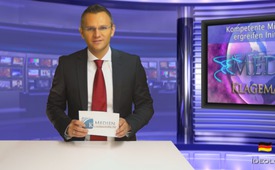 Kompetente Mitbürger ergreifen Initiative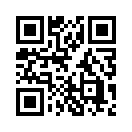 In Nürnberg tagte am 12. Mai 2013 der erste Bürgerschutztag. Nebst den Informationsstellwänden und den zahlreichen Gesprächsmöglichkeiten an ...In Nürnberg tagte am
12. Mai 2013 der erste Bürgerschutztag.
Nebst den Informationsstellwänden
und den zahlreichen
Gesprächsmöglichkeiten
an Infotischen, waren Referenten
dort unzensiert zu erleben als
kompetente Gegenstimmen, die
entgegen den oberflächlichen
Meldungen der Medien über die
wirklichen Zusammenhänge in
unserer Politik und Wirtschaft
aufklärten:
Physiker Jürgen Langeheine entlarvte
die „Klimakatastrophe“ als
geniale Geschäftsidee um viel
Profit zu machen und widerlegte
zugleich die Theorie der Erderwärmung.
Diplomingenieur Michael
Limburg, Vizepräsident
vom Europäischen Institut für
Klima und Energie (EIKE) erklärte
den Klimawandel durch
CO -Emissionen zum Mythos
und erbrachte anhand von
Zahlen den Beweis, dass fossile
Brennstoffe in den kommenden
100 bis 1.000 Jahren nicht ausgehen
werden. Bettina Marofke
(Aktionsbündnis Gegenwind
Nordbayern) zeigte auf, wie sehr
Windkraftanlagen die Lebensqualität
der Anwohner und die Hauspreise
senken. Und das trotz
recht fraglichem Nutzen der
Windräder.
Schließlich legte Beatrix von
Storch (Sprecherin der Zivilen
Koalition) mit ihrem Vortrag
„Die Eurokrise in Zahlen“ die
Lüge der Politik bloß, dass
Deutschland am Euro profitiere
und machte Lösungsvorschläge.
Das war der erste Bürgerschutztag
am 12. Mai in Nürnberg!
Damit alle Desinformation aus
Profitgier auch in Ihrem Umfeld
auffliegt und die Urheber enttarnt
werden, gestalten auch Sie
ihren eigenen Bürgerschutztag.
Laden sie Freunde und Kollegen
ein und bringen auch Sie ihnen
die klar belegten Gegenstimmen.
Achtung:
S&G nicht vergessen! :)von dagQuellen:http://www.mmnews.de/index.php/politik/13206-gegenwehr-pflichthttp://www.buergerschutz-tag.de/Das könnte Sie auch interessieren:---Kla.TV – Die anderen Nachrichten ... frei – unabhängig – unzensiert ...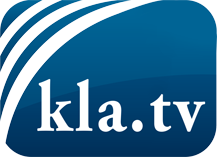 was die Medien nicht verschweigen sollten ...wenig Gehörtes vom Volk, für das Volk ...tägliche News ab 19:45 Uhr auf www.kla.tvDranbleiben lohnt sich!Kostenloses Abonnement mit wöchentlichen News per E-Mail erhalten Sie unter: www.kla.tv/aboSicherheitshinweis:Gegenstimmen werden leider immer weiter zensiert und unterdrückt. Solange wir nicht gemäß den Interessen und Ideologien der Systempresse berichten, müssen wir jederzeit damit rechnen, dass Vorwände gesucht werden, um Kla.TV zu sperren oder zu schaden.Vernetzen Sie sich darum heute noch internetunabhängig!
Klicken Sie hier: www.kla.tv/vernetzungLizenz:    Creative Commons-Lizenz mit Namensnennung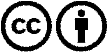 Verbreitung und Wiederaufbereitung ist mit Namensnennung erwünscht! Das Material darf jedoch nicht aus dem Kontext gerissen präsentiert werden. Mit öffentlichen Geldern (GEZ, Serafe, GIS, ...) finanzierte Institutionen ist die Verwendung ohne Rückfrage untersagt. Verstöße können strafrechtlich verfolgt werden.